ΥΠΟ ΤΗΝ ΑΙΓΙΔΑ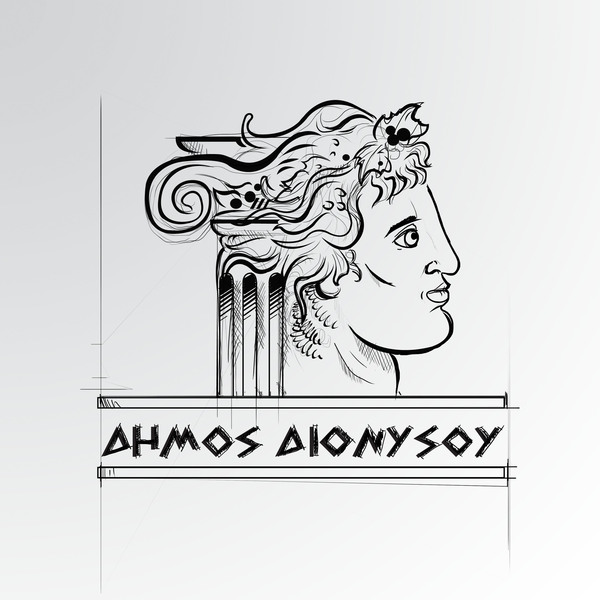 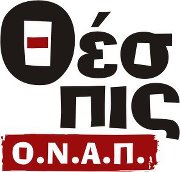 ΟΡΓΑΝΙΣΜΟΣ ΝΕΟΛΑΙΑΣ ΑΘΛΗΣΗΣ ΚΑΙ ΠΟΛΙΤΙΣΜΟΥΟ ΘΕΣΠΙΣ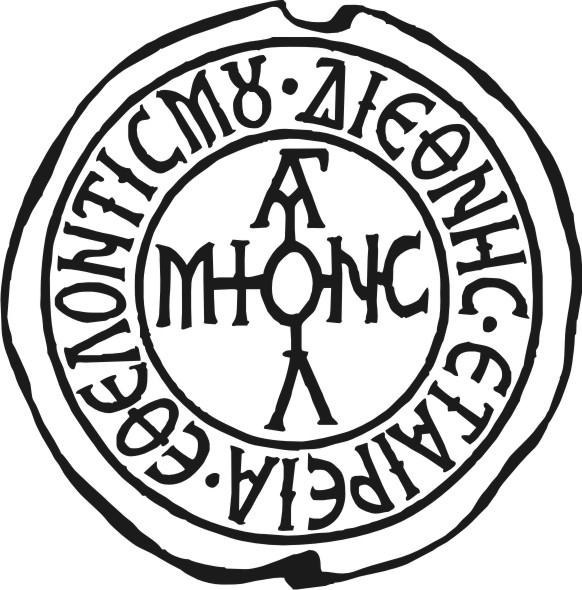 ΔΙΕΘΝΗΣ ΕΤΑΙΡΕΙΑΕΘΕΛΟΝΤΙΣΜΟΥΗΜΕΡΙΔΑΕΘΕΛΟΝΤΙΣΜΟΣ ΚΑΙ ΚΟΙΝΩΝΙΑΣΥΓΧΡΟΝΑ ΠΡΟΒΛΗΜΑΤΑ ΣΥΓΧΡΟΝΗ ΑΝΤΙΜΕΤΩΠΙΣΗ10 ΟΚΤΩΒΡΙΟΥ 2012ΠΟΛΙΤΙΣΤΙΚΟ ΚΕΝΤΡΟ ΚΡΥΟΝΕΡΙΟΥ ΩΡΑ 6.00 – 9.00 Μ.Μ.ΠροσκλησηΤο Διοικητικό Συμβούλιο του Οργανισμού Νεολαίας, Άθλησης και Πολιτισμού του Δήμου Διονύσου «Ο Θέσπις» και η Διαχειριστική Επιτροπή τηςΔιεθνούς Εταιρείας Εθελοντισμούσας προσκαλούν στην Ημερίδα με θέμαΕΘΕΛΟΝΤΙΣΜΟΣ ΚΑΙ ΚΟΙΝΩΝΙΑΣΥΓΧΡΟΝΑ ΠΡΟΒΛΗΜΑΤΑ – ΣΥΓΧΡΟΝΗ ΑΝΤΙΜΕΤΩΠΙΣΗπου θα πραγματοποιηθεί στο Πολιτιστικό Κέντρο Κρυονερίουτην Τετάρτη, 10 Οκτωβρίου 2012 και ώρα 6.00 μ.μ.Διάρκεια εκδηλώσεως: 3 ώρες.ΠΛΗΡΟΦΟΡΙΕΣ:Τηλ.: 210-8161683 begin_of_the_skype_highlighting begin_of_the_skype_highlighting end_of_the_skype_highlightingend_of_the_skype_highlighting (εσωτ. 2)www,thespis-dionysos.gr ΠΡΟΓΡΑΜΜΑΧΑΙΡΕΤΙΣΜΟΙΧρήστος ΠοτίδηςΠρόεδρος ΟΝΑΠ Δήμου Διονύσου «Ο Θέσπις»Άγγελος ΔενδρινόςΠρόεδρος Διεθνούς Εταιρείας Εθελοντισμού ΕΝΑΡΞΗΓιάννης ΚαλαφατέληςΔήμαρχος ΔιονύσουΑ’ ΜΕΡΟΣ: ΣΤΡΟΓΓΥΛΗ ΤΡΑΠΕΖΑ Συντονιστρια: Ρίτσα ΜασούραΚοινωνικά προβλήματα στην εποχή μαςΜαρία Χατζή.Πρόεδρος Οικοαναπτυξιακού Συνέσμου «ΗΡΑΚΕΙΑ ΕΝΩΣΗ ΑΤΤΙΚΗΣ».Εθελοντισμός: Η κρυφή δύναμηΜάριος Μπέγζος.Καθηγητής Συγκριτικής Φιλοσοφίας της Θρησκείας.Κοσμήτορας Θεολογικής Σχολής Πανεπιστημίου Αθηνών.Η συμβολή του εθελοντισμού στην επίλυση των σύγχρονων κοινωνικών προβλημάτων.Νικόλαος Μακρυγιάννης. Δικηγόρος. Διοικητής 2470 Διεθνούς Rotary 2011-12.τΣύγχρονες μέθοδοι και καλές πρακτικές στον Εθελοντισμό.Άγγελος Δενδρινός. Πρόεδρος Διεθνούς Εταιρείας Εθελοντισμού.Ο θεσμός της Εταιρικής Κοινωνικής Ευθύνης ως παράγοντας προαγωγής του Εθελοντισμού στην εποχή μας.Αλεξία Μαχαίρα. Μέλος ΔΣ του Ελληνικού Δικτύου για την Εταιρική Κοινωνική Ευθύνη.Β’ ΜΕΡΟΣ: ΕΘΕΛΟΝΤΙΣΜΟΣ ΣΤΟΝ ΔΙΟΝΥΣΟ Συντονιστής: Σαραντάκη ΘεοδώραΓραφείο Εθελοντισμού ΟΝΑΠ: Σκοπός, στόχος, τρόπος λειτουργίας.Παρουσίαση οργανώσεων που δραστηριοποιούνται στη περιοχή του  Διονύσου.Γ’ ΜΕΡΟΣ: ΑΠΟΝΟΜΕΣ ΤΙΜΗΤΙΚΩΝ ΔΙΑΚΡΙΣΕΩΝ Σε Φορείς και Οργανώσεις, Πρωτοβουλίες Πολιτώνγια το εθελοντικό έργο και τη προσφορά τους, καθώς και για την υποστήριξή τους στον ΕθελοντισμόΕΥΧΑΡΙΣΤΙΕΣ – ΛΗΞΗ Εθελοντισμός είναι η δραστηριότητα εκείνη που αναπτύσσεται κατά τρόπο προσωπικό, αυθόρμητο, ελεύθερο χωρίς ατομικό κέρδος από πολίτες ή ομάδες πολιτών προς το συμφέρον της ομάδας στην οποία ανήκουν ή τρίτων προσώπων ή ευάλωτων κοινωνικών ομάδων ή της τοπικής, κρατικής ή διεθνούς κοινότητας, αποκλειστικά για σκοπούς αλληλεγγύης. Ο εθελοντισμός συνεπάγεται μια στάση ζωής που ενστερνίζεται ιδιαίτερες αξίες, όπως η αλληλεγγύη, η κοινωνική δικαιοσύνη, η κοινωνική συμμετοχή, ενώ οι εθελοντές με τη δράση τους προωθούν θετικές στάσεις και αντιλήψεις για τα διάφορα κοινωνικά ζητήματα. Εθελοντής είναι ο πολίτης που προσφέρει ανιδιοτελώς τον ελεύθερο χρόνο του ή τις γνώσεις του για χρήσιμες δράσεις προς όφελος άλλων χωρίς αντάλλαγμα. Η σημερινή μας κοινωνία αντιμετωπίζει συγκεκριμένες ανάγκες, οι οποίες δημιουργούν προβλήματα που υποβαθμίζουν σταδιακά την ποιότητα της ζωής μας. Σκοπός της ημερίδας είναι η ανάδειξη των κυριότερωνσσ προβλημάτων και η παρουσίαση λύσεων για την αντιμετώπισή τους μέσα από το Εθελοντικό Κίνημα, με παρουσίαση σύγχρονων μεθόδων και καλών πρακτικών. Για τον λόγο αυτό η εκδήλωση έχει  επιστημονικό και ενημερωτικό χαρακτήρα περιλαμβάνοντας τρείς άξονες:Στρογγυλή τράπεζα με συντονίστρια την διακεκριμένη δημοσιογράφο της «Καθημερινής» κυρία Ρίτσα Μασούρα και συμμετοχή διακεκριμένων επιστημόνων και προσωπικοτήτων για την ανάπτυξη του θέματος.Ανακοίνωση του νέου θεσμού «Γραφείο Εθελοντισμού Δήμου Διονύσου» με παρουσίαση της καταγραφής όλων των εθελοντικών οργανώσεων που έχουν έδρα ή παραρτήματα στην περιοχή του Δήμου Διονύσου, με σύντομη περιγραφή σκοπού και έργου δραστηριότητος στον τομέα τους και υποδείξεις για τρόπους στήριξης του εθελοντικού τους έργου και συμμετοχής στις δραστηριότητες τους. Απονομή τιμητικών διακρίσεων σε οργανώσεις και πρόσωπα που διακρίνονται για την αποτελεσματική εθελοντική προσφορά και την με κάθε είδος στήριξη του Εθελοντισμού στην περιοχή του Δήμου Διονύσου.